Приложение №1к решению Совета народных депутатов Крапивинского муниципального округаот _____________ № ____Схема границ населенного пункта: пгт. Крапивинский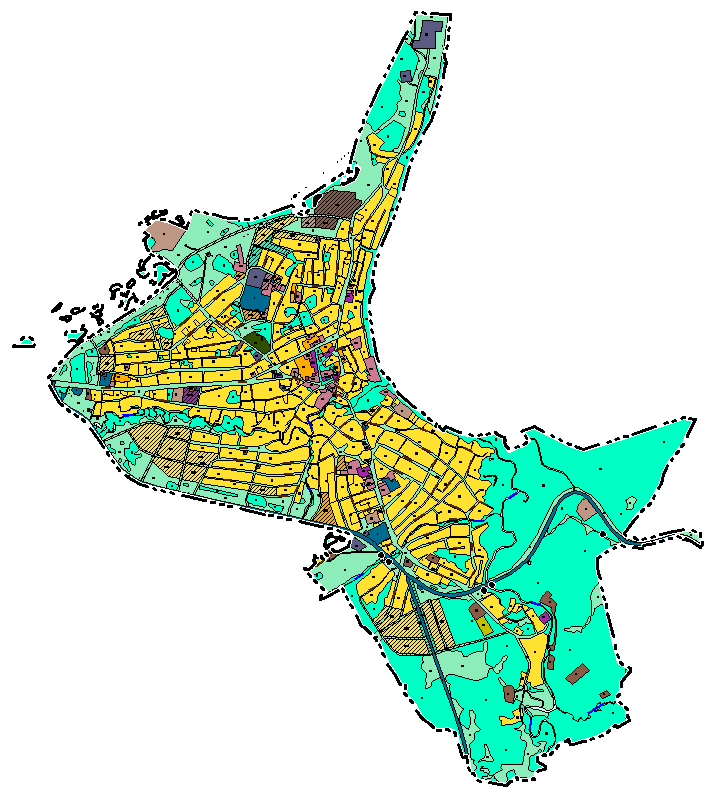 